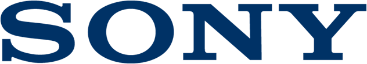 Press ReleaseOs icónicos televisores LED Full Array 4K HDR da série XG95 da Sony estarão disponíveis brevementeCom uma grande variedade de tecnologias proprietárias avançadas e oferecendo uma verdadeira harmonia entre imagem e acústica, com Sound-from-Picture Reality™, os televisores LED Full Array 4K HDR da série XG95 da Sony estarão disponíveis para venda no início de março. A Sony Europe revelou a disponibilidade e os preços para os seus televisores LED Full Array 4K HDR da série XG95 premium na Europa. As pré-encomendas dos modelos da série XG95 já começaram em alguns países europeus selecionados, estando a venda dos mesmos prevista para o início de março.Imagem e somTratando-se de um televisor LED Full Array, a série XG95 oferece um nível de contraste e de brilho cinematográfico para detalhes e profundidade mais precisos, graças às múltiplas zonas de LED posicionadas diretamente por trás do ecrã. Além disso, a tecnologia de escurecimento local precisa da Sony, a X-tended Dynamic Range PRO™, permite que o XG95 escureça ou ilumine de forma independente estas zonas individuais de LED para oferecer um nível de contraste e de brilho fortemente melhorado.Integrando o poderoso processador de imagem X1™ Ultimate, o XG95 proporciona uma experiência de visualização 4K HDR topo de gama, com um nível de detalhes e de nitidez sem precedentes. O Processador de Imagem X1 Ultimate deteta e analisa de forma inteligente cada objeto na imagem através da Super Resolução com base em objetos da Sony, para um detalhe e uma precisão excecionais. Além disso, a remasterização HDR com base em objetos permite que cada objeto seja remasterizado individualmente para uma melhor profundidade, textura precisa e uma imagem mais realista.A nova tecnologia X-Wide Angle integrada na série XG95 (nos modelos de 75” e de 85”) assegura que a imagem mantém a sua qualidade partir de qualquer ângulo. O design ótico original da Sony para controlar a iluminação da retroiluminação garante que as cores permanecem fiéis independentemente da posição do espetador, com alterações cromáticas reduzidas ao visualizar o ecrã fora do eixo. Com o X-Motion Clarity™, que minimiza a desfocagem de movimento sem sacrificar o brilho do ecrã durante cenas desportivas ou de ação rápida, permite ao XG95 ultrapassar os desafios que os ecrãs LCD tradicionais enfrentam.E para uma experiência de visualização ainda mais imersiva, a série XG95 combina a tecnologia Sounds-from-Picture Reality™ com a tecnologia acústica inovadora Acoustic Multi-Audio™ da Sony. Os dois tweeters de posicionamento de som localizados na parte traseira do televisor trabalham em conjunto com o sistema de áudio, projetando o som a partir do centro do ecrã e combinando, na perfeição, as imagens com o áudio.E para completar, os televisores da série XG95 incluem o Modo Calibrado Netflix, IMAX Enhanced1, Dolby Vision™ e Dolby Atmos™2 para oferecer a experiência de visualização que o criador pretendia originalmente. Funcionalidades inteligentes e facilidade de utilizaçãoOs televisores LED Full Array 4K HDR da série XG95 da Sony suportam o sistema operativo Android TV, que inclui uma ampla gama de aplicações, como o Google Play™, YouTube™, Netflix, Prime Video e muitas outras3. E para tornar os televisores e a sua casa ainda mais inteligentes, os modelos da série XG95 dispõem da função Google Assistant integrada4. Além disso, os televisores possuem microfones integrados que libertam as mãos dos utilizadores. Basta falar para o seu televisor utilizando o Google Assistant e planear rapidamente o seu dia, descobrir conteúdos, ou reproduzir programas televisivos, filmes e muito mais. A série XG95 será compatível com as aplicações Apple AirPlay 2 e HomeKit. A aplicação AirPlay 2 permite-lhe efetuar facilmente o streaming de conteúdos a partir do seu iPhone, iPad e Mac diretamente para o seu televisor da Sony. Veja filmes e programas a partir do iTunes e de outras aplicações de vídeos, ou fotografias diretamente no seu televisor da Sony. Reproduza música ou oiça podcasts no televisor e através das colunas AirPlay 2 em toda a sua casa - tudo perfeitamente sincronizado. O HomeKit permite-lhe controlar de forma fácil e segura os seus produtos domésticos inteligentes através da app Home ou falando, simplesmente, com a Siri nos seus dispositivos Apple. Poderá adicionar os televisores à app Home e incluí-los em cenas ou automações com outros acessórios do HomeKit. Os utilizadores podem, por exemplo, criar uma "Noite de Cinema" através da app, ligando facilmente o seu televisor inteligente, escurecendo as luzes e pedindo simplesmente à Siri para apresentar o filme. A compatibilidade com AirPlay 2 e HomeKit será disponibilizada em 2019.A série XG95 dispõe de um telecomando por voz recém-concebido, com uma estrutura esguia em alumínio, um botão de configuração simplificado e radiofrequência para uma resposta rápida e um controlo fácil sem que seja necessário apontar o telecomando na sua direção. A interface do utilizador recém-desenvolvida permite ainda um acesso fácil e rápido às suas apps e definições favoritas.Dimensões disponíveis: 55”, 65” e 75”. O modelo de 85” será disponibilizado posteriormente. Para mais informações sobre os preços e a disponibilidade locais, visite o seu website local da Sony: https://www.sony.pt/electronics/tv/t/tv1 Disponível através de uma futura atualização do firmware.2 Disponível através de uma futura atualização do firmware.3 A disponibilidade varia consoante a região.4 A disponibilidade do Google Assistant depende da região. *Google, Android TV e outras marcas e logótipos relacionados são marcas comerciais da Google LLC.Prime Video e todos os logótipos relacionados são marcas comerciais da Amazon.com, Inc. ou das respetivas filiais.– FIM –Sobre a Sony Corporation: A Sony Corporation é um fabricante líder de produtos de áudio, vídeo, imagem, jogos, comunicação, dispositivos essenciais e tecnologias da informação, para os mercados de consumo e profissional. Graças às suas atividades no mundo da música, da imagem, do entretenimento interativo e online, a Sony está numa posição única para ser a empresa líder mundial no setor da eletrónica e do entretenimento. A Sony registou um volume de vendas anual consolidado de aproximadamente 77 mil milhões de dólares no ano fiscal terminado a 31 de março de 2018. Website Global da Sony: http://www.sony.net/ 